Werkboek hoofdstuk 6 – De overheid grijpt in deel 2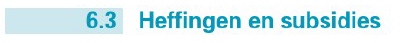 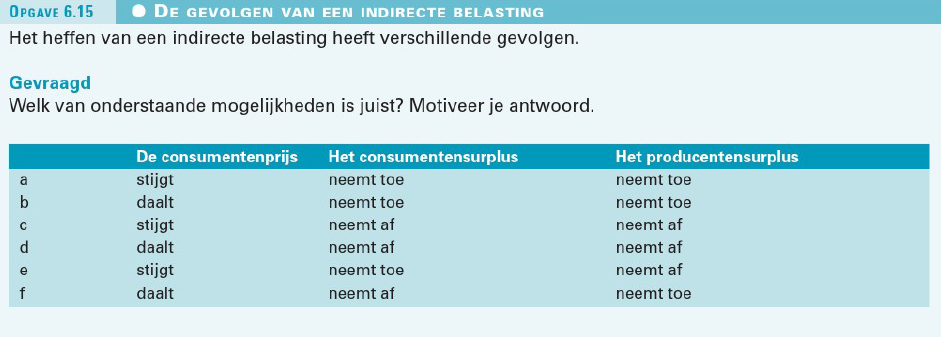 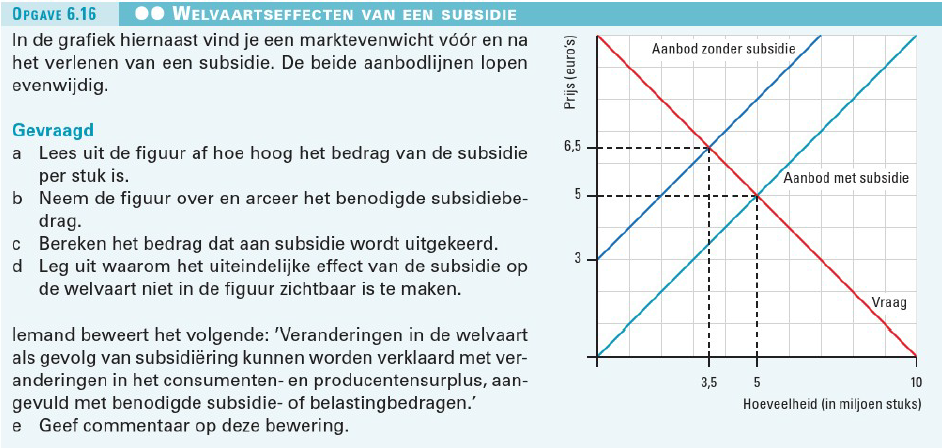 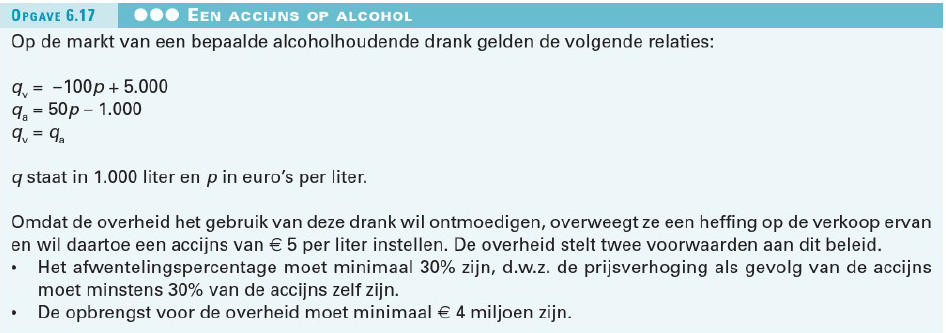 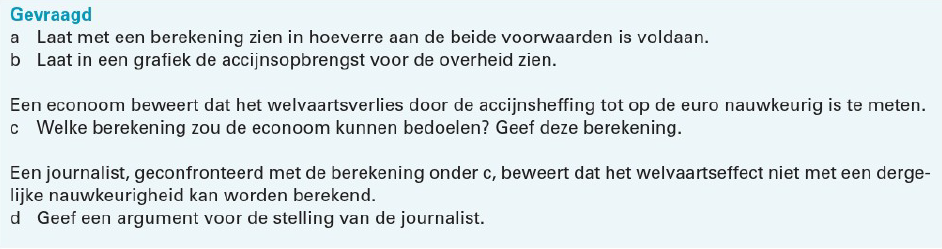 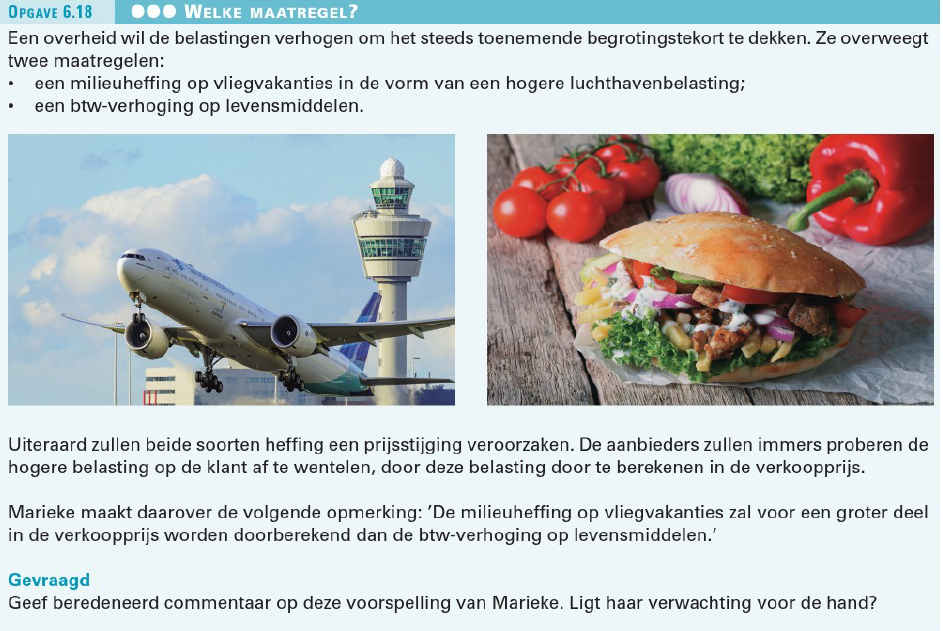 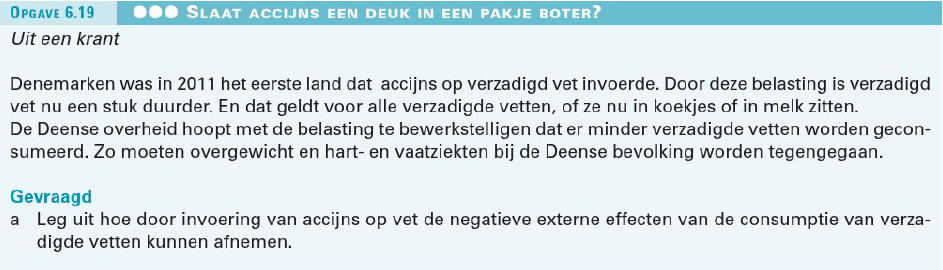 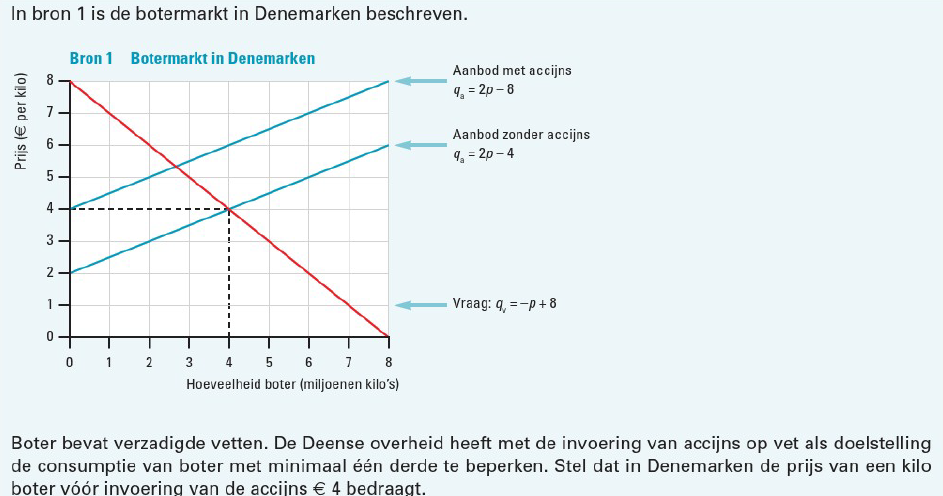 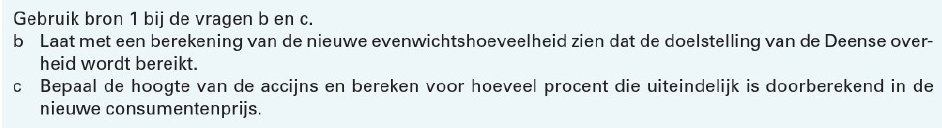 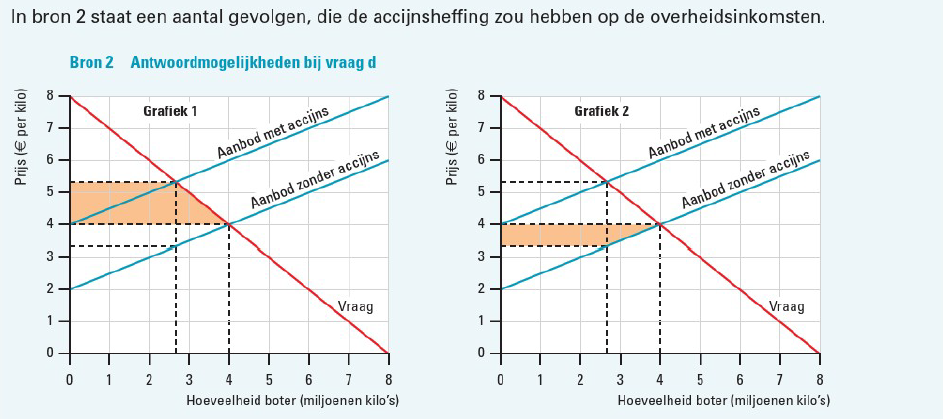 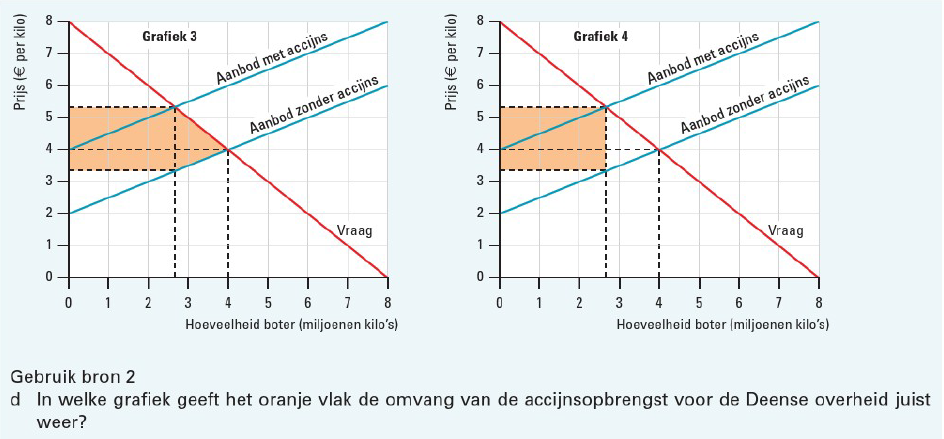 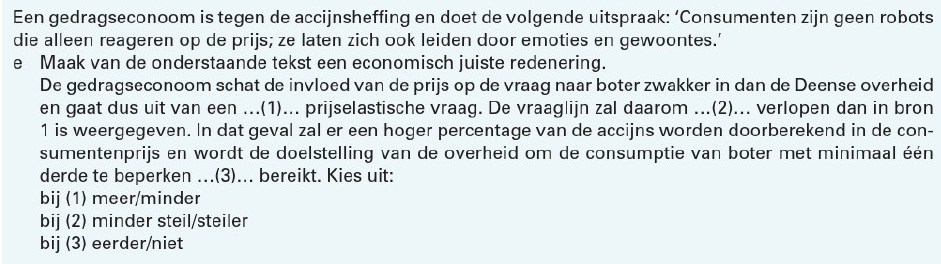 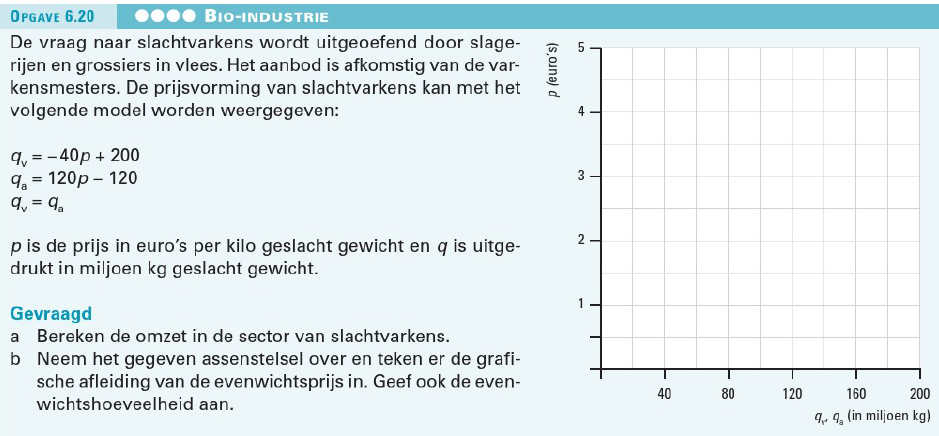 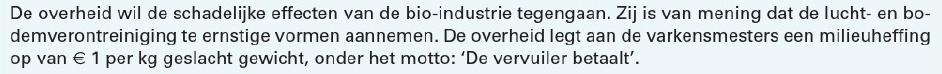 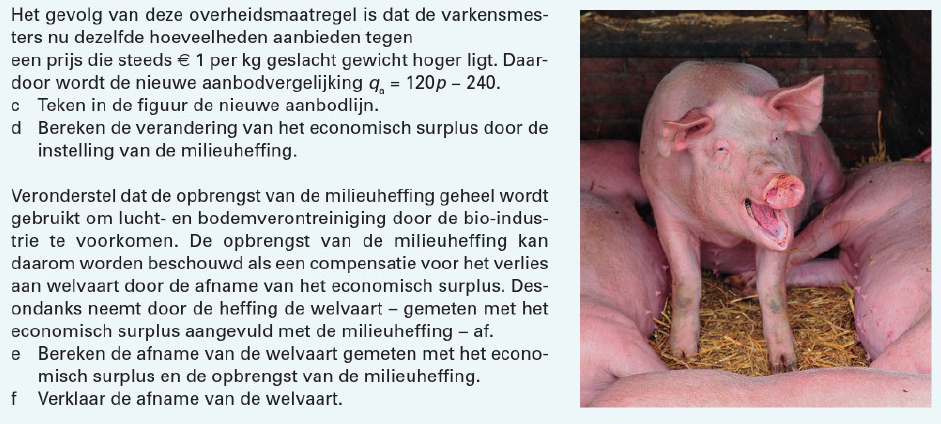 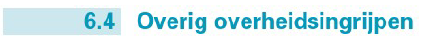 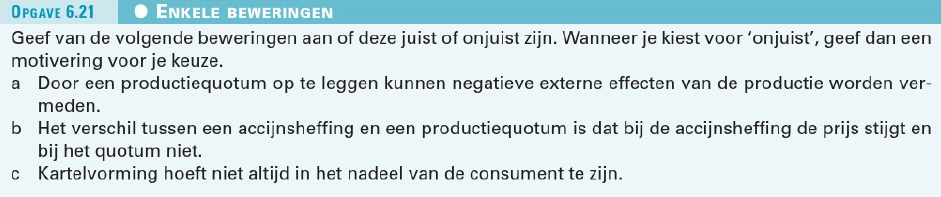 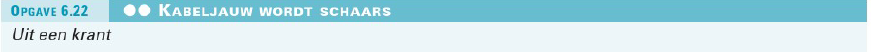 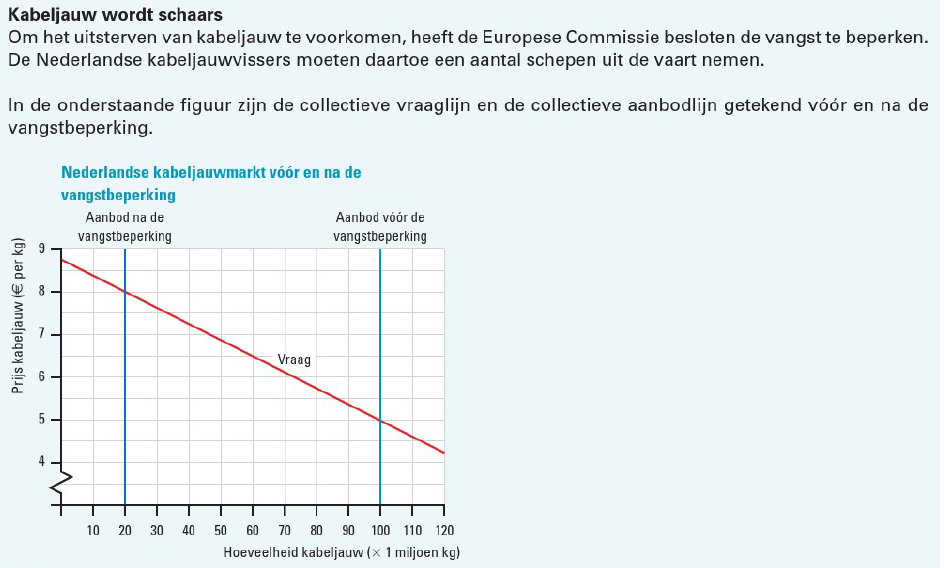 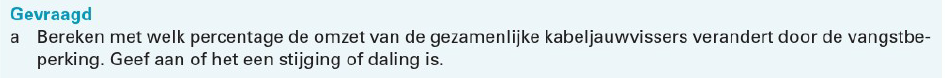 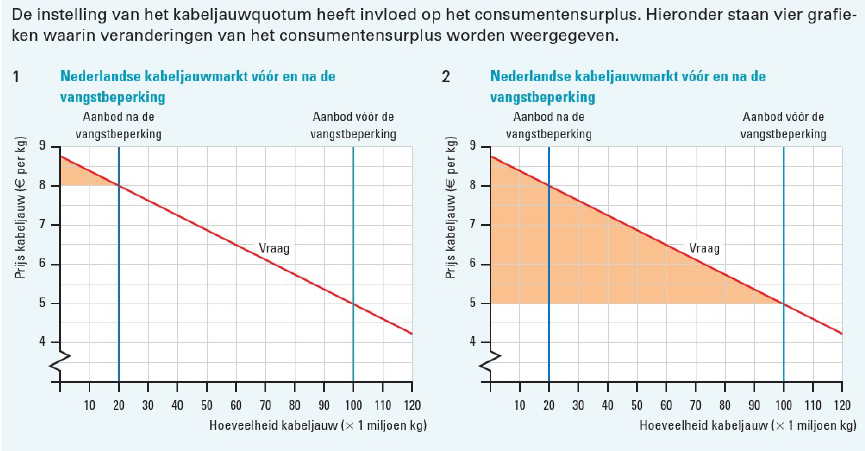 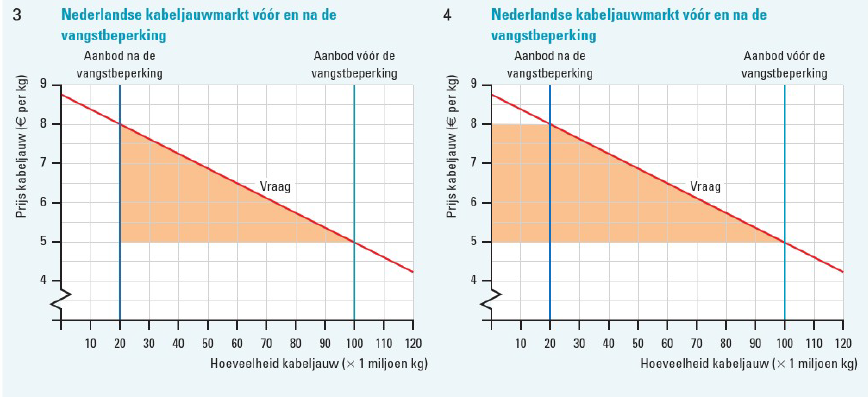 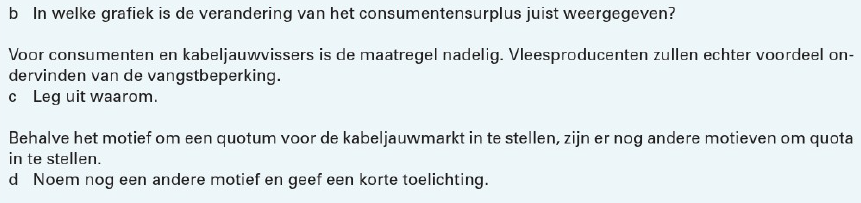 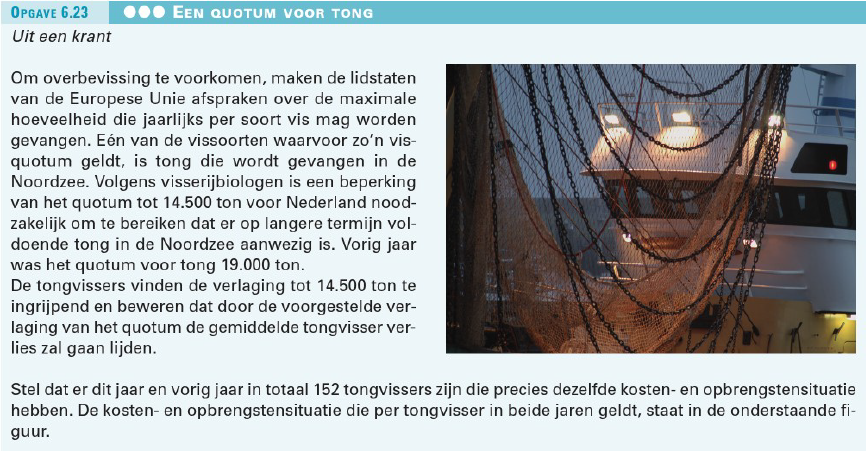 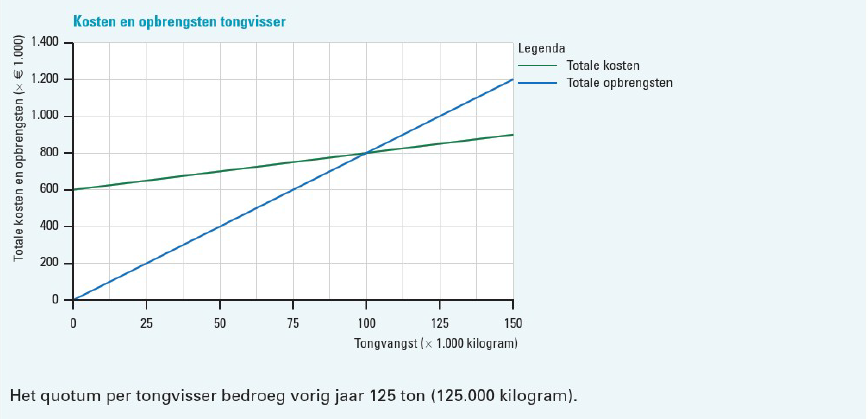 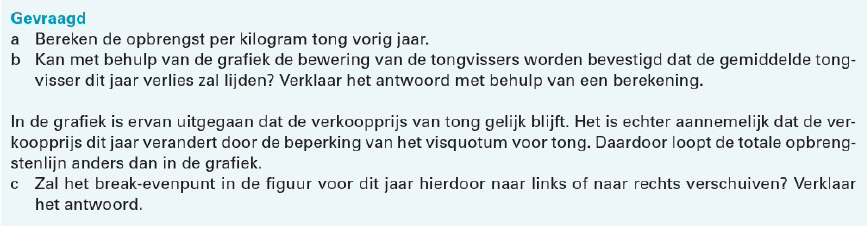 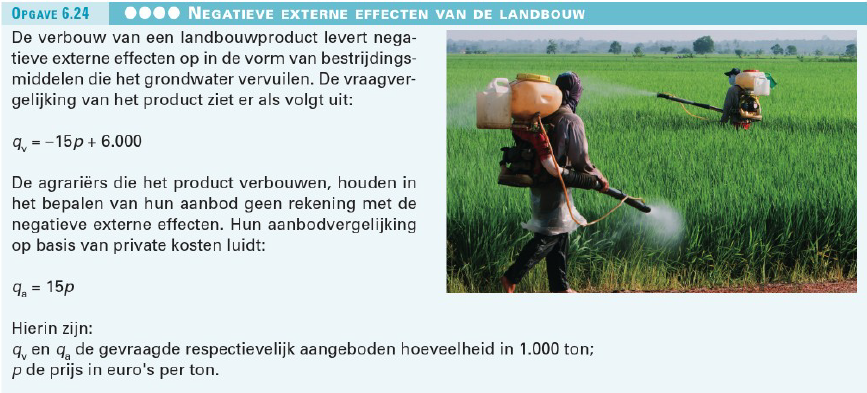 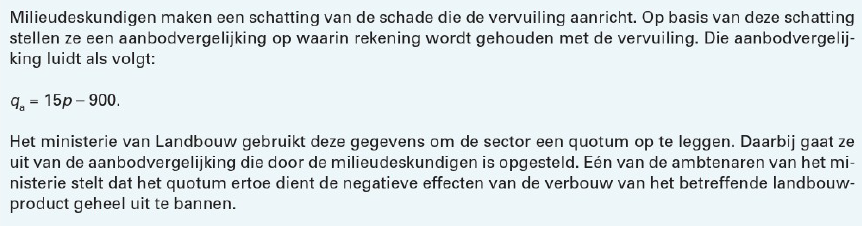 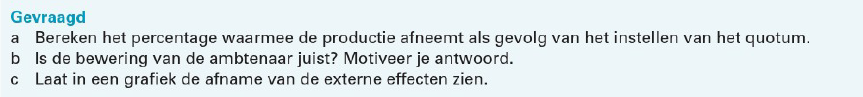 ABCDEFABCDEABCDEABCDEABCDEFABCABCDABCABC